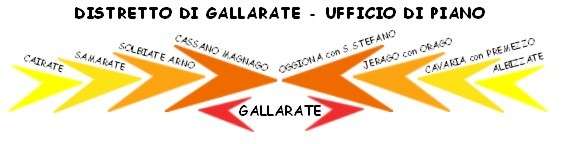 DOMANDA DI ACCESSO AGLI INTERVENTI DI CUI ALL’AVVISO PUBBLICO RELATIVO A INTERVENTI PER LO SVILUPPO DELL’AUTONOMIA FINALIZZATA ALL’INCLUSIONE SOCIALE DELLE PERSONE DISABILI (D.D.G. 25 NOVEMBRE 2015 - N. 10227) MISURA DEL REDDITO DI AUTONOMIALa/il sottoscritta/o(cognome) ____________________________________________ (nome) _________________________________ nata/o a ______________________________________________Prov _________ il _________________________ Residente a ______________________________ ____________ Prov ________ cap _________________________ via _____________________________________________________________ n. ___________________________ tel. __________________________________________ cell. _____________________________________________e-mail _________________________________________________________________________________________ codice fiscale ___________________________________________________________________________________in qualità di: □  diretto interessato □  Familiare di                □  Tutore di               □  Curatore di                □  Amministratore di Sostegno di cognome/nome __________________________________________________________________________________ nata/o a ___________________________________________________ il ___________________________________ Residente a ________________________________________________ prov ________ cap _____________________ via ____________________________________________________________________________ n. _____________ tel. ________________________________________ cell. ________________________________________________ e-mail __________________________________________________________________________________________codice fiscale ____________________________________________________________________________________ C H I E D EDi accedere agli interventi della misura sperimentale denominati MISURE REDDITO DI AUTONOMIA di cui all’avviso pubblico relativo a interventi per lo sviluppo dell’autonomia finalizzata all’inclusione sociale delle persone disabili (D.d.g. 25 novembre 2015 - n. 10227). A tal fine, avvalendosi della facoltà concessa dall’art.46 del citato D.P.R. 28/12/2000 n. 445 e consapevole delle sanzioni penali previste dall'art.76 del citato D.P.R. per le ipotesi di falsità in atti e di dichiarazioni mendaci, sotto la propria responsabilità.DICHIARA DI POSSEDERE I SEGUENTI REQUISITI DI ACCESSO:(barrare la casella corrispondente)□  reddito ISEE come da indicazioni regionali uguale o  inferiore a 10.000 euro annui;(ISEE € _________________________) □ di cittadinanza italiana o degli stati appartenenti all'Unione Europea ovvero extracomunitaria con possesso di regolare titolo di soggiorno;□  età compresa tra i 16 ed i 35 anni con particolare riferimento alla disabilità intellettiva; □  età superiore ai 35 anni con esiti da trauma o da patologie invalidanti che necessitino di un percorso di acquisizione di ulteriori abilità sociali □  non essere già in carico ai servizi, □  non frequentare unità  d’offerta o servizi  a carattere sociale (il centro socio educativo, il servizio  di formazione all’autonomia); □  non beneficiare della Misura B2 ex DGR n. 2883/2014, sostenuta con le risorse del Fondo Nazionale per le Non Autosufficienze; □  non frequentare corsi di formazione professionale; □  di essere a conoscenza che ai sensi del D.P.R. 403/98 art.11, comma 1, si potrà procedere ad idonei controlli, diretti ad accertare la veridicità delle dichiarazioni rese e che, qualora dal controllo emerga la non  veridicità  del  contenuto  delle  dichiarazioni,  ai  sensi  del  D.P.R.  403/98  art.11  comma  3,  la/il sottoscritta/o decadrebbe dai benefici ottenuti;A L L E G A □  Copia verbale invalidità, qualora presente;  □  Copia documento d’identità e Codice Fiscale del beneficiario; □  Copia permesso di soggiorno in corso di validità; □  Copia documento d’identità del dichiarante, se diverso dal beneficiario;  □  Copia  del  provvedimento  di  nomina  del  tutore,  curatore  o  amministratore  di  sostegno  del  beneficiario, qualora presente;  □  Documentazione sanitaria attestante gli esiti da trauma o da patologie invalidanti che necessitino di un percorso di acquisizione di ulteriori abilità sociali o disabilità intellettiva; □  Altro (specificare)_______________________________________________________________________________Sede________________________ , addì _________________________FIRMA del DICHIARANTE_________________________Informativa ai sensi dell’art.13 del Decreto Legislativo n.196/2003“Codice in materia di protezione dei dati personali” (Privacy)Ai sensi del Decreto Legislativo n.196 del 30.06.2003 (di seguito T.U.) ed in relazione ai dati personali di cui l’ufficio entrerà in possesso, si informa di quanto segue: Il trattamento dei dati personali è finalizzato esclusivamente alla corretta e completa esecuzione delle attività proprie dell’ufficio, alla erogazione del servizio da lei richiesto, e a fini contabili e statistici;Il trattamento dei dati personali può consistere nelle operazioni indicate all’art.4 c.1 lett.A) del T.U. (raccolta, registrazione, organizzazione, conservazione, selezione, estrazione, raffronto, utilizzo, interconnessione, blocco, comunicazione, cancellazione e distruzione dei dati). Le operazioni possono essere svolte con supporto cartaceo e attraverso l’organizzazione di archivi automatizzati, anche successivamente il termine della prestazione erogata;Il conferimento dei dati personali e sensibili è strettamente necessario ai fini dello svolgimento delle attività proprie dell’ufficio ed è condizione per l'erogazione del servizio richiesto ai sensi del regolamento comunale;La mancata comunicazione dei dati richiesti, impedisce l’erogazione del servizio richiesto;I dati personali e sensibili possono venire a conoscenza degli incaricati del trattamento, e possono essere comunicati a collaboratori e/o altri soggetti rispetto ai quali la comunicazione è necessaria per il corretto adempimento dei compiti dell’ufficio (es. ASL e cooperative/enti pattanti, Aziende Ospedaliere, Ufficio di Piano Distrettuale). Nel caso di servizi di erogazione contributi di varia natura, i dati personali sono comunicati agli Istituti di credito per il pagamento e nel caso in cui sia richiesta la compartecipazione dell’utente, agli enti, anche privati, concessionari per la riscossione. Nel caso di servizi erogati in appalto, o comunque tramite terzi, i dati personali e sensibili sono altresì comunicati alla Ditta in rapporto di convenzione e/o collaborazione con questo Ente per lo svolgimento del servizio stesso. I dati richiesti non sono soggetti a diffusione.L’art.7 T.U. conferisce all’interessato l’esercizio di specifici diritti, tra cui quello di ottenere dal titolare la conferma dell’esistenza o meno di propri dati personali e la loro messa a disposizione in forma intelligibile; l’interessato ha diritto di avere conoscenza dell’origine dei propri dati, delle finalità e delle modalità del trattamento, della logica applicata al trattamento, degli estremi identificativi del titolare e dei soggetti ai quali i dati possono essere comunicati. L’interessato ha inoltre diritto di ottenere l’aggiornamento, la rettificazione e l’integrazione dei dati, la cancellazione, la trasformazione in forma anonima o il blocco dei dati trattati in violazione della legge; l’interessato ha il diritto di opporsi, per motivi legittimi, al trattamento dei dati che lo riguardano.Il titolare del trattamento dei dati personali è  COMUNE di Cavaria con Premezzo, P.zza Pertini 75.ll responsabile del trattamento è Dott.ssa Laura De Santis  in qualità di Responsabile del Servizio Attività alla Persona.